Comisión del H. Ayuntamiento Constitucional San Juan de los Lagos, Jalisco, 2018-2021'En San Juan de los Lagos, Jalisco siendo las 14 horas con 39 minutos del día 11 de Abril del año 2019 dos mil diecinueve, por lo que estando reunidos en el salón de cabildo, los que integran la Comisión, se procede a celebrar esta sesión ordinaria, y acto continuo el servidor público encargado de ·- lá Secretaria . Técnica de este Ayuntamiento procederá a tomar lista de asistencia y en su caso hacer la correspondiente declaratoria de quorum legal:                                           ·· ·l.11.111.IV.V.VI.VIl.VIII.IX.X.XI.XII.El     Pre i,dente : Municipal ·   ·o·· $u.·-      PRES'ENTE represer1tante,    -  que .  $erá ·   el ·· -	·Presidente d!!FConsejo :·· . ••··          ·   ·.  •··  ·   :: ·:<  . .. LCI    JESUS    ·UBALDO.>MÉDIN:A·. ;:.;_---     '" BRISEt\.10	-·	.... ,    ·..  :_   :•:- .. ;·:,,}'  • ·El    T Jorero  .     MunicipaL  ._  LCP.     PRESENTE FELIPE,·    DE      J-ESUS	RUIZ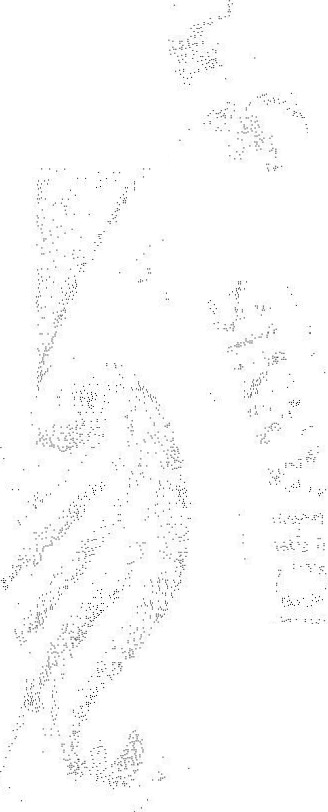 PÉ	--EI  DirectdF •  dei·Comercio,   JUAN       PRESENTEANTONIO, :Pt  NANDEZEl ·     J;>ir ctor' 't  de	Seguridad       PRESENTE Pú§Jla.·UC.       UGO  ARMANDOMARTINi'?   CARIASE  . ·Reg #r ;,-Jptesidente ..   de   la   PRESENTE Qo isióJ.:·-,    :;-..Hacienda _  _.·I.,IC.[l)ENIS :;'{, '\' ";, .;:_..  ALEJANDRARll».SCE Ct  ' AMPOS.El · RegidÓt:1 \tsidente    de ..    la     PRESENTE Co!J_:. li$ió. •    dé¡u  omercio. MTRA ALMA'·MA:B'<SARITA    NORIEGAGUII.::LEN"El ··a 'ldor  Presidente .    de  la   PRESENTE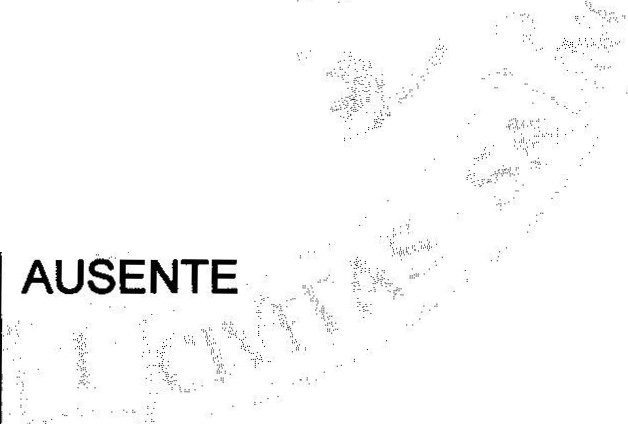 ; f1en .·.cig-..; \Lícen_B	f-·;·;_&c·•.1j;l&·:s,/··>       ·,CLAUDIA\ ;-.	JEANE:flÉ/ h'i; ,.· ,_;' 'CARRANÍA; S f-.JTOS.	:¡t;f: .·   '? '5f'"•.··El   regidor -     tt}sjd e,_de -   la Comisión  de D 1 gaeión.s. .e ,EDUARDO	SAUL   ··"· GÁRbiA PADILLA.		.  ,_._ .  .El  Regidor   Presidente  de   la   PRESENTE Comisión de Estacionamientos.LIC.	GRISELDA	SANCHEZDELGADO.El  Regidor   Presidente   de   laComisión de Reglamentos. LIC.   PRESENTE DENIS	ALEJANDRAPLASCENCIA CAMPOS.Representante	del	Sector  AUSENTE Empresarial.  MIGUEL  ANGELMARQUEZ DE ALBAEl	Secretario		General	del   PRESENTE Ayuntamiento .	LIC.	DENISALEJANDRA	PLASCENCIA CAMPOS.XIII.	El Director de Protección Civil.   PRESENTE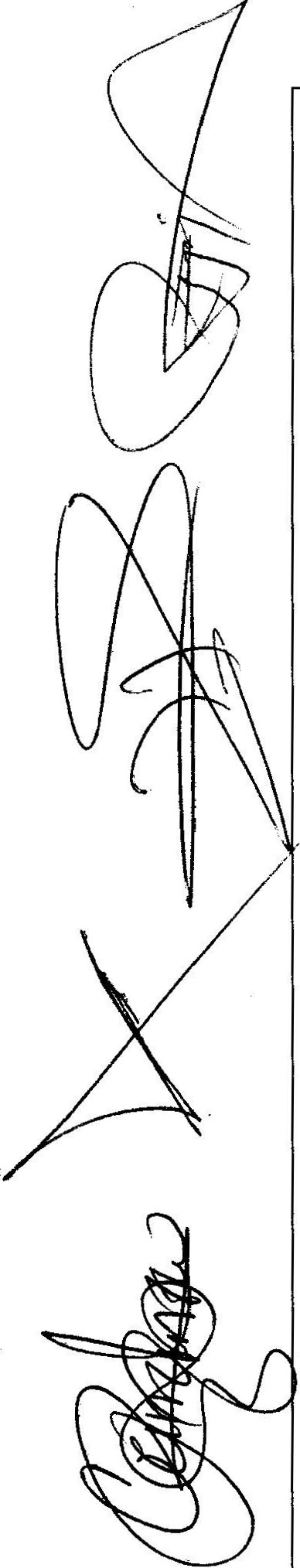 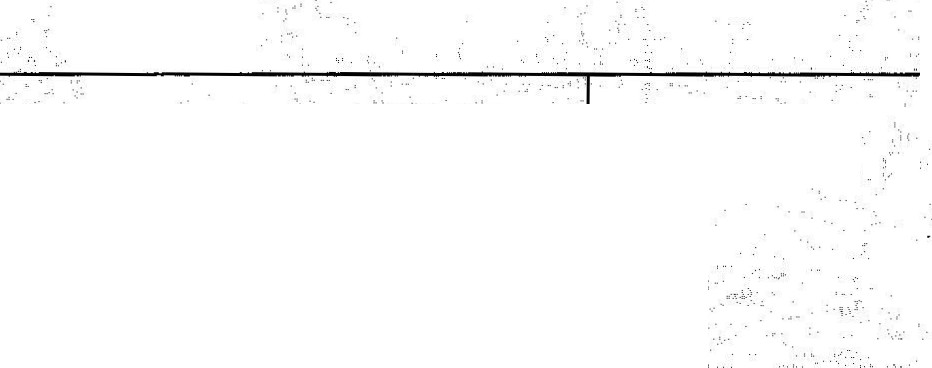 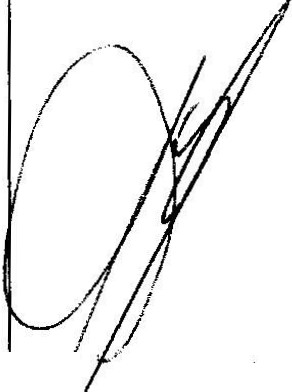 ---- P U M Q=.-- H=ILA R IO X O C H=I PA	1 	Página 1de)ORDEN·;OEL DIA'   .           -	,.1.- Lista de a i t ncia y decl r to.ria de qU, f'Qril,- cu_e do este punt.ó. del orden del día se encuentra deidámente desafi'ogadqi' toda    q é- U iqio de est ·sesión se tomó lista de asistencia y se' i ol deplarat(>ria de qUq(ilrplegal.   ·2.- Lectura acta anterfory é3Pra C.i<Íf1 ,d ! t>'{ n d Fdía ;. acuerdQ:-:" una vez sometido a consideraCión el orden d l día, .prévjarrtentfá''Circt.JI do·;-es- apropatlp por _  14 votos  a favor de los .INTEGRANTES  presentes· í.ie c()rres·rtdt:r áut'l'á "mayória: calificapa  se aprueba elorden del día so     ido.                                                                                  -·  -: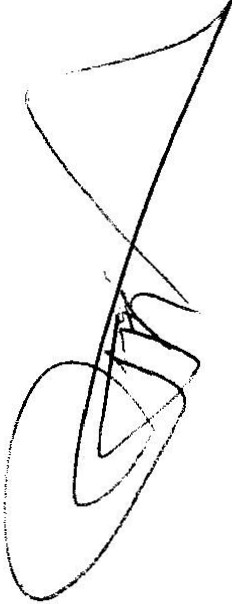 INGRESOS ARltOXIM ti,p ano 2018Periodo de            a'     tifft -" año 2019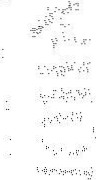 Por el Teso.,;¡ l!hu _                  'tí >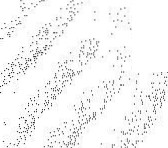 Sin asuntos. qu' t ata ; ;::,      ·;·.;Por la Direccion d ct-     .	_._	_    :.   _,,Ingresos apro_ximado pe  .	enero a marzo 4019$1,  731,712 .00 peso  '-  1-/''.- _,_       - \,'	-                :.: ,  -	_,--	_:11-: . . 7:-·Por el Directo'f,:de_·: eg\f."lad f;»ública.	J'*''zi!tEn relación a los,; (Ó de control special, s ha encontrado la presencia·de"m ores de edad en bares y _di coteca;\a· ,lo q;ye"; Aal - ! !_mpprta ._ · _ plir;:, ,r v,,e:cyjgiJancia a dichos establecimientos , c      do un    glstl l'l                 _·   lrecclGfJ'eS de  <?MERCIO, PADRON Y LICENCIAS, JUEZ·:f/,1t::INICIPAL Y LA DT                                             GURIDAD PUBU  ,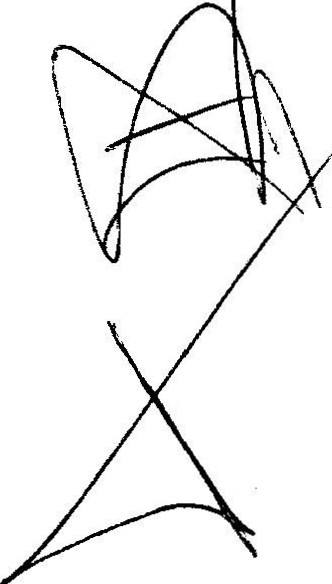 .., ;:;, .	·!,; --¡_  ';;,	.      o_, ---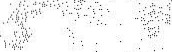 4.- Se presenta  por p fte;ij,t .'J I;!lif!.CC:ión . d.e Padr r y,\,f tt cias las solicitudes  de·\ licencia comercial con venta 1d .al -q r-f • .,. re 1611'iguiente:.-   ! ;-'- _-_-  ····---     .. :-'    -     ---	i:  '"       ',;5.- Asuntos Generales.Se generara para la próxima reunión la logística para el desarrollo del operativo de vigilancia a los giros de control especial..,--\6.- Señores integrantes de la dicha Comisión, en virtud que ha sido agotado el orden d	1día, se declara concluida la presente sesión, a las 15 horas con 40 minutos  del día dhoy, citando  a sesión  ordinaria de Comisión,  por instrucciones  del  Presidente  Municip	. 7LIC.  Jesús Ubaldo Medina Briseño,   y se convoca a nueva reunión el día 25  de abril d	"  :'a las 14:00 horas, en el salón de sesiones de ayuntamiento, firmando los que e	/ 12019,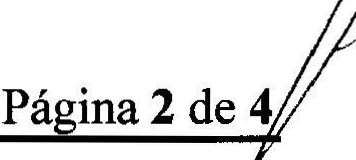 MERCIO, PADRON Y LICENCIAS Y GIROSRESTRINGIDOS.ella intervinieron, quisieron y supieron hacerlo por y ante el presidente municipal que actúa en unión del servidor público encargado de la secretaria de este ayuntamiento que autoriza y da fe, en cumpli   ento a lo dispuesto en el Reglamento de la Comisión.n91,FH c:a-uridad Pública. LIC.N[)O MARTINEZ ZI;\CARIAS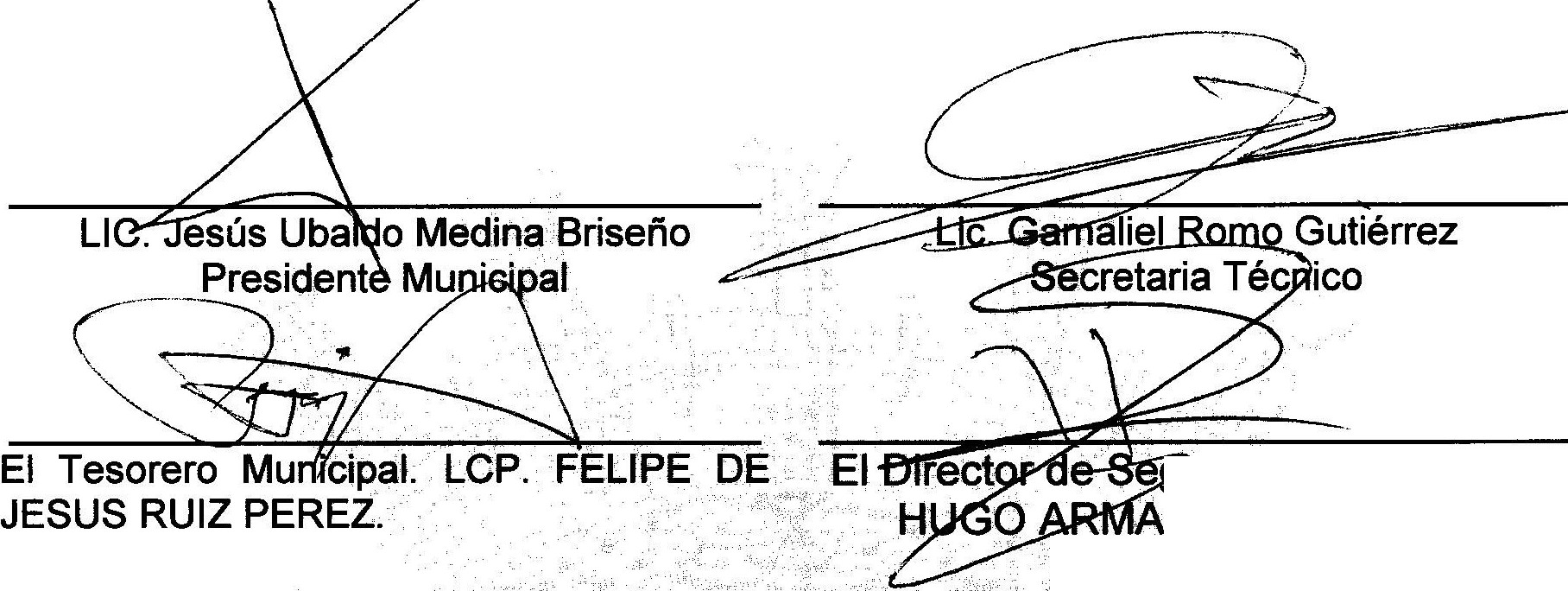 En representación d lP!rector de Comercio. C. JUANANltONIOHERNADEZ LOPEZ.	>	,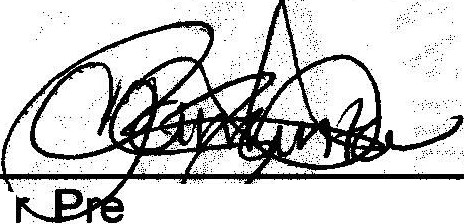 El Regidor Pre$id hte de la Comisión de Hacienda LIC;DENISALEJANDRA PLASCENCIA CAMPOS.El  Regidor  Preside	la Comisión  de Comercio: MTRA A	MARGARITA NORIEGA	· tLLENS:'El Regido Licencias CLAUDIA SANTOS.si		de  la Comisión  de y	Regularización.	MTRA JEANETTE	CARRANZAEl regidor Presider'i de la Comisión de ... ·		egidor Presidente de la Comisión de Delegaciones.  C.··.E  UARDO  SAtJl.	· Estacionamientos Lic. GRISELDAGARCIA PAf)lli,.A.	SANCHEZ DELGADO.El Regidor Presidente de la Comisión de Reglamentos. LIC. DENIS ALEJANDRA PLASCENCIA CAMPOS.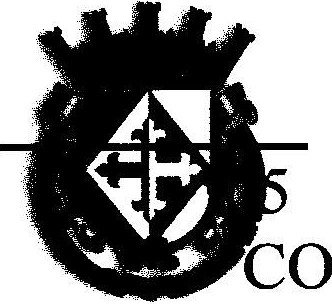 El Secretario General del Ayuntamiento de San Juan de los Lagos. LIC. DENIS ALEJANDRA PLASCENCIA CAMPOS.Representante del Sector Empresarial. MIGUEL ANGEL MARQUEZ DE ALBA.El Director de Protección Civil. PUMQ. HILARlO XOCHIPA VALENCIA.Página3 de 4MERCIO, PADRON Y LICENCIAS Y GIROS RESTRINGIDOS.El Juez Municipal. LIC. JUANA YARELI  :  .,; Delegada. YAMILET MARQUEZ MARQUEZ CRUZ	AVALOS\, Ji\K"+f' : :';·,, ··-·DIRECTO.R- L1, PAPRONYc t...fCENCIAS'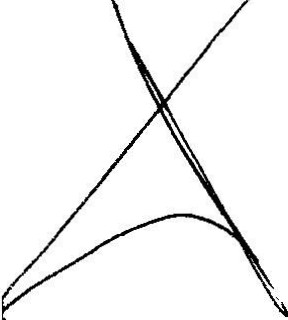 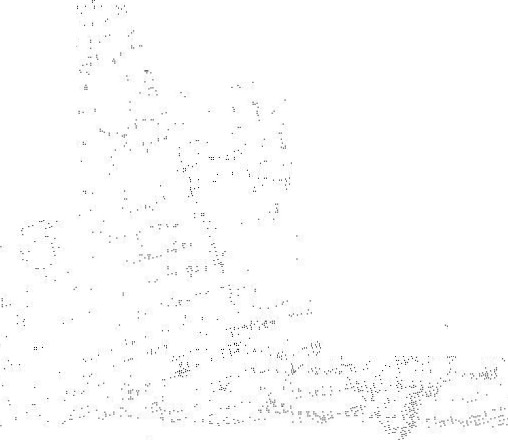 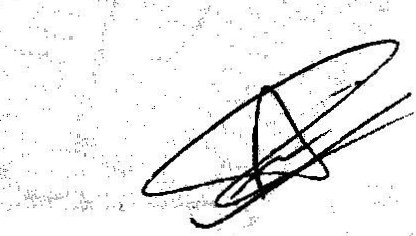 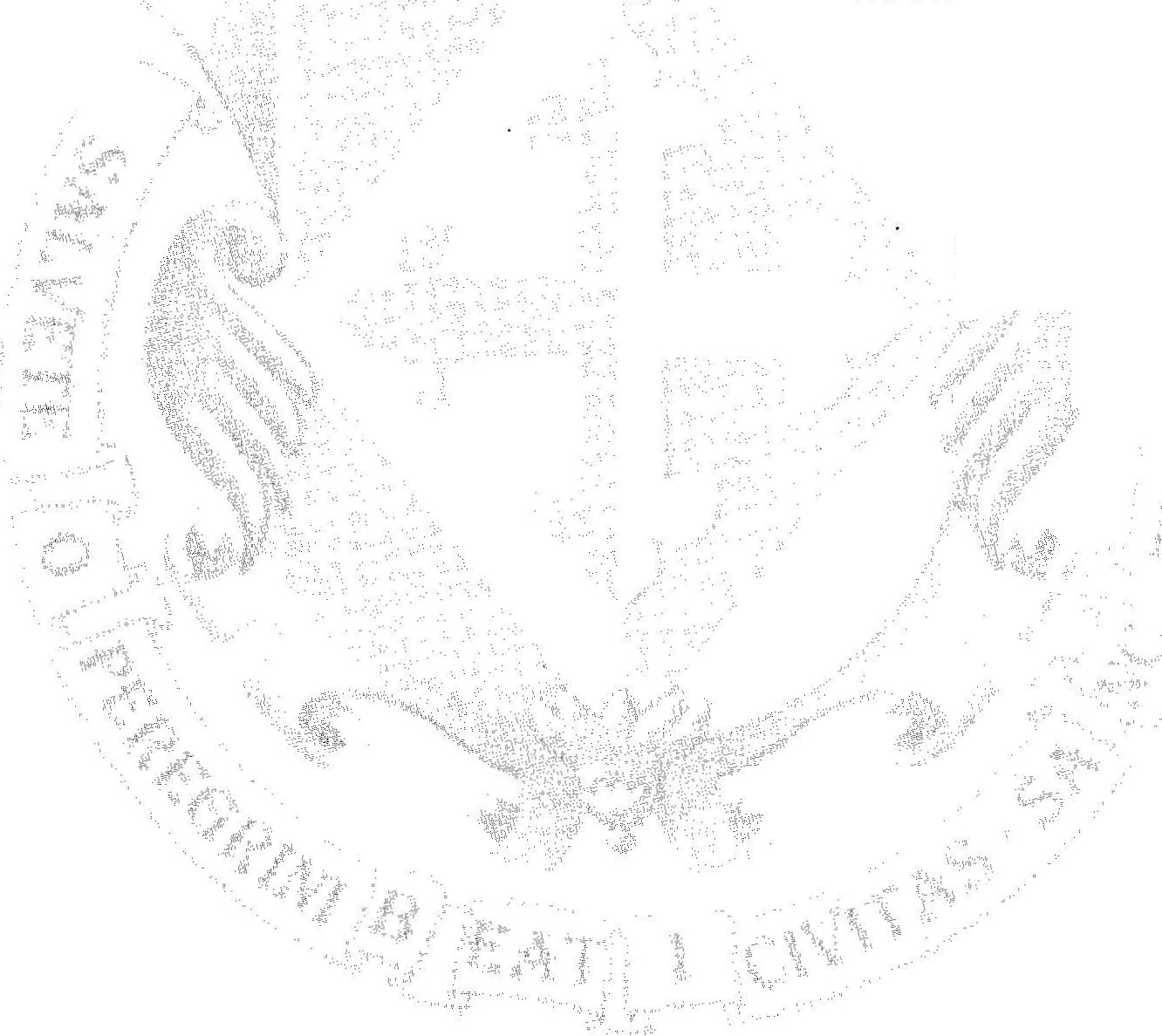 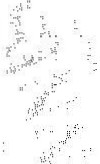 DIRECTORA DS TURISMO IRMA DEALBA RADILLA.;-	'{,[,//.,,tik;:/i•V	),;- t,":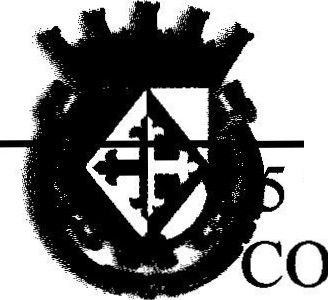  	Página4 de 4XIV.VALENCIA.El Juez Municipal. LIC. JUANAPRESENTEXV.YARELI MARQUEZ CRUZDelegada. YAMILET MARQUEZPRESENTEXVI.AVALOSDirector de Padrón y LicenciasPRESENTE